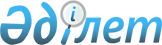 Қазақстан Республикасының азаматтарын Украина аумағынан Катовице қаласы (Польша) арқылы алып шығу бойынша репатриациялық авиарейстерді орындау жөніндегі көрсетілетін қызметтерді берушіні айқындау туралыҚазақстан Республикасы Үкіметінің 2022 жылғы 3 маусымдағы № 362 қаулысы
      "Мемлекеттік сатып алу туралы" Қазақстан Республикасы Заңының 39-бабы 3-тармағының 56) тармақшасына сәйкес Қазақстан Республикасының Үкіметі ҚАУЛЫ ЕТЕДІ:
      1. "Эйр Астана" акционерлік қоғамы Қазақстан Республикасының азаматтарын Украина аумағынан Катовице қаласы (Польша) арқылы алып шығу бойынша репатриациялық авиарейстерді орындау жөніндегі көрсетілетін қызметтерді беруші болып айқындалсын.
      2. Осы қаулы қол қойылған күнінен бастап қолданысқа енгізіледі.
					© 2012. Қазақстан Республикасы Әділет министрлігінің «Қазақстан Республикасының Заңнама және құқықтық ақпарат институты» ШЖҚ РМК
				
      Қазақстан РеспубликасыныңПремьер-Министрі

Ә. Смайылов
